FORMACIÓN 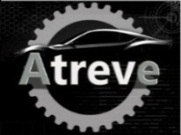 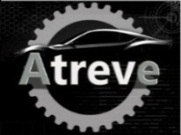 Ficha de inscripciónDATOS DE LA ENTIDAD ORGANIZADORADATOS DE LA ACCIÓN FORMATIVADATOS DEL PARTICIPANTEDATOS DE LA EMPRESADATOS DEL REPRESENTANTE DE LOS TRABAJADORES*Como Representante Legal de los Trabajadores declaro conocer y aceptar la acción formativa, objetivos, colectivos destinatarios y número de participantes por acciones, calendario previsto de ejecución, medios pedagógicos, criterios de selección, lugar previsto de impartición, así como el balance de las acciones formativas desarrolladas en el ejercicio precedenteEn, a miércoles, 27 de marzo de 2019*Aportar copia de DNI y de nómina recienteCIFG-70450267Razón socialAsociación de Empresarios del Taller de Reparación de VehículosReferenciaAF-003-19AF-003-19AF-003-19DenominaciónPRL – Formación de Oficios CoruñaPRL – Formación de Oficios CoruñaPRL – Formación de Oficios CoruñaLugarAvenida Quinta, nº 91. Parc D22. Pol. PocomacoAvenida Quinta, nº 91. Parc D22. Pol. PocomacoAvenida Quinta, nº 91. Parc D22. Pol. PocomacoCoste150 €+ iva para ASOCIADOS / 200 € + iva para NO ASOCIADOS150 €+ iva para ASOCIADOS / 200 € + iva para NO ASOCIADOS150 €+ iva para ASOCIADOS / 200 € + iva para NO ASOCIADOSFecha inicioDías impartición22,23,29,30 de Abril y 6,7,13 Y 14 MayoFecha finDías impartición22,23,29,30 de Abril y 6,7,13 Y 14 MayoFormadorMaría LeivasHorario: 19:30 – 22:00Teléfono672 108 461ModalidadPresencialApellidos y nombreDNINISSFecha nacimientoSexoTeléf. fijoTeléf. móvilDiscapacidadE-mailÁrea funcionalCategoría prof.G. Cotización TGSSNivel de estudiosCIFRazón socialDirecciónCódigo postalLocalidadTeléf. FijoE-mailConvenio PrincipalCNAE PrincipalApellidos y nombreDniFirma del trabajadorSello de la empresaRepresentante de los trabajadores